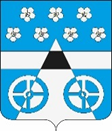 Российская ФедерацияСамарская областьмуниципальный район ВолжскийСОБРАНИЕ ПРЕДСТАВИТЕЛЕЙ СЕЛЬСКОГО ПОСЕЛЕНИЯ ЛопатиноТРЕТЬЕГО  созываРЕШЕНИЕ       от  28  мая 2018 года                 № 119          	       	с. ЛопатиноО внесении изменений в Правила землепользования и застройки сельского поселения Лопатино муниципального района Волжский Самарской областиВ соответствии со статьей 33 Градостроительного кодекса Российской Федерации, пунктом 20 части 1, частью 3 статьи 14 Федерального закона 
от 06.10.2003 № 131-ФЗ «Об общих принципах организации местного самоуправления в Российской Федерации», с учетом заключения о результатах публичных слушаний по проекту изменений в Правила землепользования и застройки сельского поселения Лопатино муниципального района Волжский Самарской области от 26.12.2017, Собрание представителей сельского поселения Лопатино муниципального района Волжский Самарской области решило:1. Внести изменения в Карту градостроительного зонирования сельского поселения Лопатино муниципального района Волжский Самарской области, входящую в состав Правил землепользования и застройки сельского поселения Лопатино муниципального района Волжский Самарской области, утвержденных решением Собрания представителей сельского поселения Лопатино муниципального района Волжский Самарской области от 25.12.2013 № 112, согласно приложению к настоящему решению.2. Официально опубликовать настоящее решение в газете «Волжская новь» в течение десяти дней со дня его принятия.3. Настоящее решение вступает в силу со дня его официального опубликования.Глава  сельского поселения Лопатино                                                                                                              муниципального района Волжский                                                                                                                            Самарской области                                                                     В.Л. ЖуковПредседатель Собрания Представителей                                                                                                                   сельского поселения Лопатино                                                                                                                          муниципального района Волжский                                                                                                                                  Самарской области                                                               А.И. Андреянов                                                                                  Приложение                                                                                  к решению Собрания                                                                                  представителей сельского                                                                                  поселения Лопатино                                                                                  муниципального района                                                                                  Волжский Самарской области                                                                                  от 28.05.2018г. № 119Измененияв Карту градостроительного зонирования сельского поселения Лопатино муниципального района Волжский Самарской области (М 1:5 000) и в Карту градостроительного зонирования сельского поселения Лопатино муниципального района Волжский Самарской области (М 1:25 000)Изменение:Включение в границы поселка Придорожный территории, общей площадью 47,49 га, расположенной в северной части кадастрового квартала 63:17:0605001, с изменением градостроительного зонирования с территориальной зоны «Сх1 Зона сельскохозяйственных угодий» на территориальную зону «П1 Производственная зона», подзона «П1-4 Подзона производственных и коммунально-складских объектов № 4».Карта градостроительного зонирования поселка Придорожный (фрагмент)Карта градостроительного зонирования поселка Придорожный(фрагмент в редакции изменений)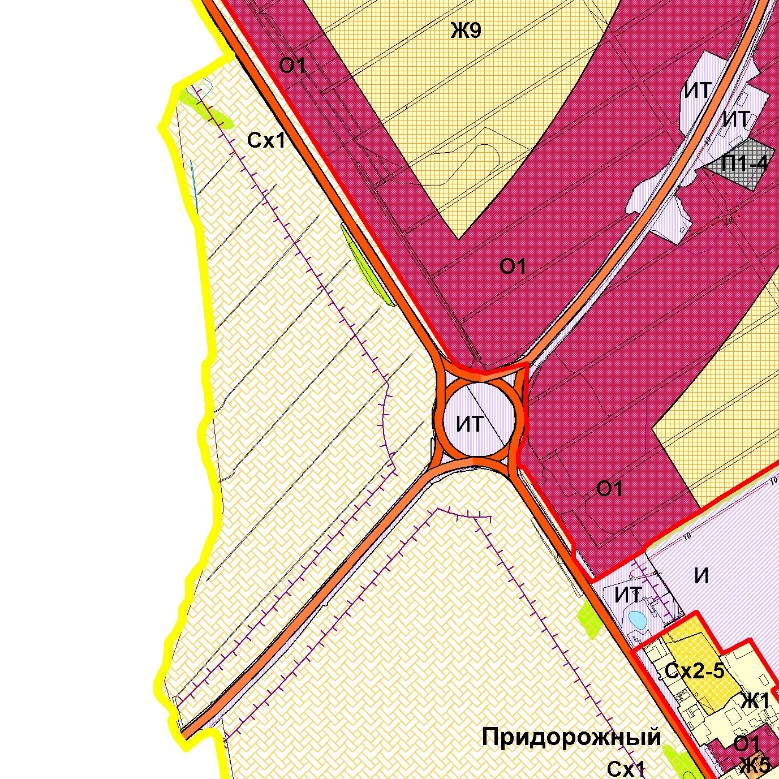 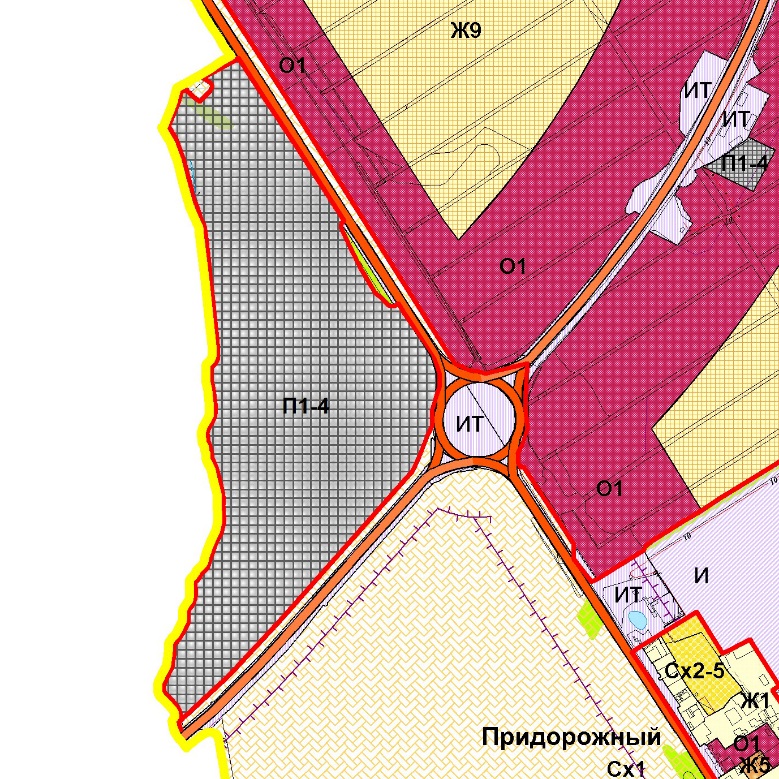 